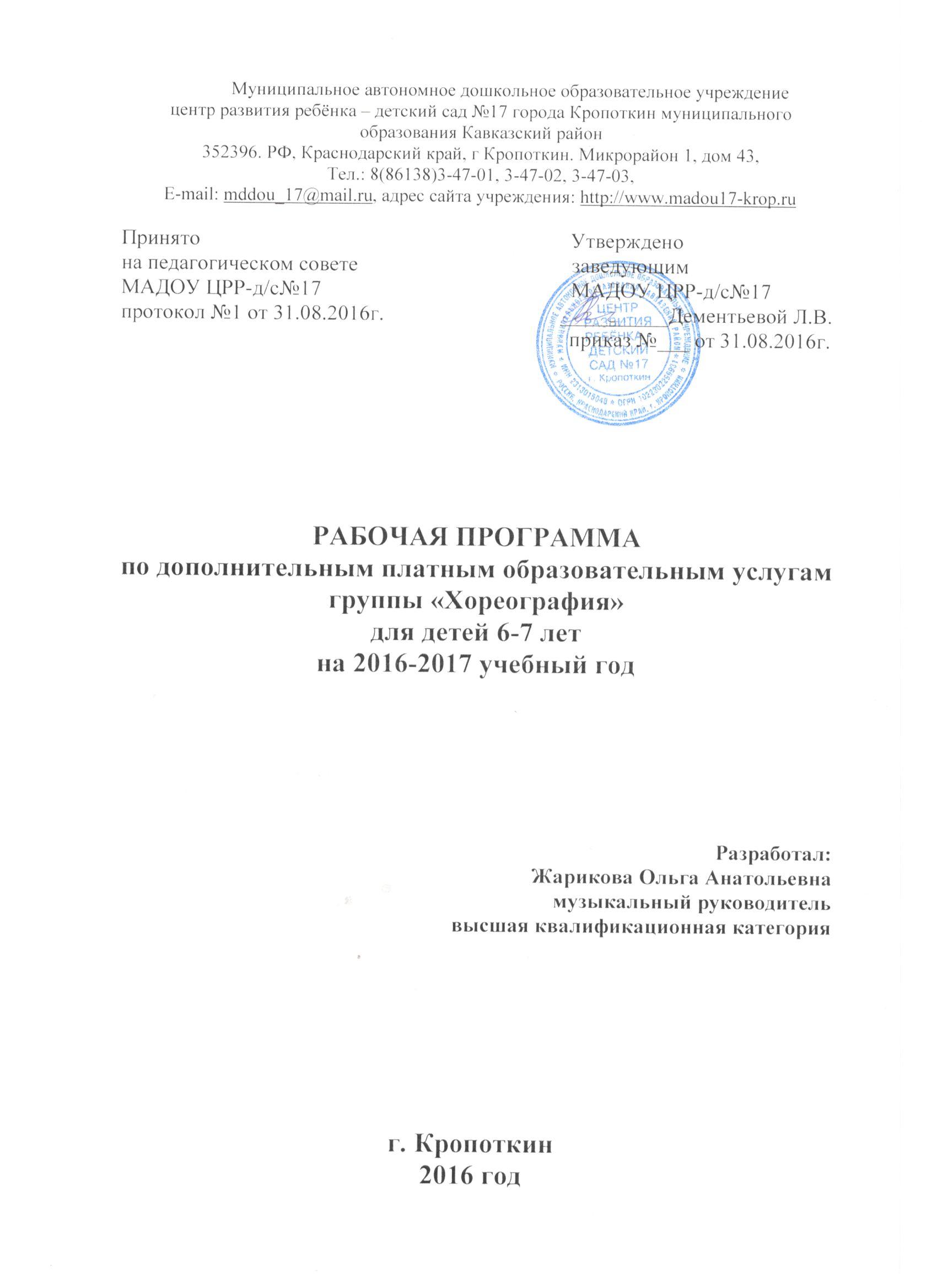 Список используемых сокращений:ДОО- дошкольная образовательная организация.ДОУ- дошкольное образовательное учреждение.ООП- основная образовательная программа или Программа.ФГОС(Стандарт)- федеральный государственный образовательный стандарт.ФГОС ДО- федеральный государственный образовательный стандарт дошкольного образования (Приказ №1155 от 17 октября 2013 года).СОДЕРЖАНИЕ:I. ЦЕЛЕВОЙ РАЗДЕЛI.1. Пояснительная записка ----------------------------------------------------- ---3      I.1.1.Цели и задачи реализации РП ДО по дополнительным платным услугамгруппы «Хореография» для детей 6-7 лет---------------------------------------5 I1.2.Принципы и подходы к формированию РП ДО по дополнительным платным услугам группы «Хореография» для детей 6-7 лет----------------6I.1.3 Возрастные особенности психофизического развития детей       6-7 лет----------------------------------------------------------------------------------7I.2 Планируемые результаты освоение РП.по дополнительным платным услугам группы «Хореография» для детей 6-7 лет----------------7       II. СОДЕРЖАТЕЛЬНЫЙ РАЗДЕЛII.1. Содержание психолого-педагогической работы по освоению образовательных задач группы «Хореографии» -----------------9       II.2.Описание вариативных форм, способов, методов и средств РП с учётом возрастных и индивидуальных особенностей воспитанников--11      II.3   Способы и направления детской инициативы---------------------------16         II.4. Особенности взаимодействия педагогического коллектива с семьями воспитанников. ---------------------------------------------------------- 18        II.5. Организация педагогической диагностики и мониторинга качества педагогического процесса группе «Хореография» ----------------------------19III. ОРГАНИЗАЦИОННЫЙ РАЗДЕЛIII.1 Режим дня------------------------------------------------------------------------20     III.2. Учебный план------------------------------------------------------------------ 20     III.3. Перспективное планирование по дополнительным платным услугамгруппы «Хореография» для детей 6-7лет на 2016-2017 учебный год-  ---21   III.4. Организация предметно-пространственной развивающей образовательной среды музыкального зала ----------------------------------- 24III.5.Описание материально-технического обеспечения РП ----------------26III.6 Методическое обеспечение---------------------------------------------------26IV. Приложение1.Песпективное планирование по дополнительным платным образовательным услугам группы «Хореография» для детей 6-7 лет на 2016-2017 учебный год----------------------------------------------------------------------26I.  Целевой раздел 1.1 Пояснительная записка Рабочая программа по дополнительным платным услугам по образовательной области «Художественно-эстетическое развитие» (далее РП) разработана в соответствии с ООП МАДОУ ЦРР – д/с №17 и ФГОС ДО, а также в соответствии с нормативными документами:1. Закон «Об образовании в Российской Федерации»; 2. ФГОС ДО№30384 3. Правила оказания платных образовательных услуг в сфере дошкольного и общего образования (утверждены постановлением Правительства РФ от 05.07.2001г.№ 505 7. Положение о платных образовательных услугах в МАДОУ ЦРР д/с № 17  8. Санитарно-эпидемиологические правила и нормативы к содержанию и организации режима работы в дошкольных образовательных организациях Сан ПиН 2.4.1.3049-13 9. Конвенция о правах ребёнка (1989 г.) 10. Национальная стратегия действий в интересах детей на 2012-2017 гг.; Данная программа направлена на приобщение детей к миру танца. Танец можно назвать ритмической поэмой. Слово «Танец» вызывает в нашем сознании представление чего-то грандиозного, нежного и воздушного. Занятие танцем не только учат понимать и создавать прекрасное, они развивают образное мышление и фантазию, память и трудолюбие, прививают любовь к прекрасному и способствуют развитию всесторонне-гармоничной личности дошкольника. Дошкольный  возраст – один  из  наиболее  ответственных  периодов  в  жизни  каждого  ребёнка. Именно  в  эти  годы  закладываются  основы  здоровья, гармоничного  умственного, нравственного  и  физического   развития  ребёнка, формируется  личность ребёнка. Рабочая программа опирается на программы: Ритмическая мозаика -  Буренина А.И.(г. Санкт – Петербург  2000 год); «Са-фи-дансе» -танцевально-игровая гимнастика для детей – Фирилёва Ж.Ё., Сайкина Е.ГАктуальность программы Хореография как никакое другое искусство обладает огромными возможностями для полноценного эстетического совершенствования ребенка, для его гармоничного духовного и физического развития. Танец является богатейшим источником эстетических впечатлений ребенка, формирует его художественное «я» как составную часть орудия общества. Танец органично сочетает в себе различные виды искусства, в частности, музыку, песню, элементы театрального искусства, фольклор. Он воздействует на нравственный, эстетический, духовный мир людей различного возраста. Что же касается непосредственно детей, то танец, без преувеличения, развивает ребенка всесторонне.Синергетичность танцевального искусства:  Развития чувства ритма, умения слышать и понимать музыку, согласовывать с ней свои движения, одновременно развивать и тренировать мышечную силу корпуса и ног, пластику рук, грацию и выразительность. Занятия танцем дают организму физическую нагрузку, равную сочетанию нескольких видов спорта. Используемые в хореографии, ритмике движения, прошедшие длительный отбор, безусловно, оказывают положительное воздействие на здоровье детей.   Программа вводит детей в большой и удивительный мир хореографии, посредством игры  знакомит с некоторыми жанрами, видами, стилями танцев. Помогает им влиться в огромный мир музыки – от классики до современных стилей, и попытаться проявить себя посредством пластики близкой детям. Путем танцевальной импровизации под понравившуюся  музыку у детей развивается  способности к самостоятельному творческому самовыражению. Формируется умение передать услышанный музыкальный образ в рисунке, пластик Педагогическая целесообразность:Педагогическая целесообразность образовательной программы (мера педагогического вмешательства, разумная достаточность; предоставление самостоятельности и возможностей для самовыражения самому учащемуся). Педагогическая целесообразность образовательной программы по хореографии   определена тем, что ориентирует воспитанника на приобщение каждого ребенка к танцевально-музыкальной культуре, применение полученных знаний, умений и навыков хореографического творчества в повседневной деятельности, улучшение своего образовательного результата, на создание индивидуального творческого продукта. Благодаря систематическому хореографическому образованию и воспитанию обучающиеся приобретают общую эстетическую и танцевальную культуру, а развитие танцевальных и музыкальных способностей помогает более тонкому восприятию хореографического искусства – в этом и заключается педагогическая целесообразность разработанной образовательной программы по обучению хореографии. Кроме того, педагогическую целесообразность образовательной программы мы видим в формировании   учащегося чувства ответственности в исполнении своей индивидуальной функции в коллективном процессе (общий танец), с одной стороны, и формировании самодостаточного  проявления,  всего творческого потенциала при выполнении индивидуальных партий ребенка в коллективном постановочном процессе формирования танцевального номера, с другой стороны.I.1.1 Цели и задачи реализации РП ДО по дополнительным платным услугам группы «Хореография» для детей 6-7 лет.ЦЕЛЬ:  Формировать у детей творческих способностей через развитие музыкально-ритмических и танцевальных движений.  Укреплять здоровье, корректировать осанку детей за счет систематического и профессионального проведения НОД, основанного на классических педагогических принципах обучения и внедрению инновационных форм и методов воспитания дошкольников.ЗАДАЧИ:1. Обучающая - научить детей владеть своим телом, обучить культуре движения, основам классического, народного, историко-бытового и бального танца, музыкальной грамоте, основам актерского мастерства, научить детей вслушиваться в музыку, различать выразительные средства, согласовывать свои движения с музыкой.2. Развивающая - развитие  музыкальных и физических данных детей, образного мышления, фантазии и памяти, формирование творческой активности и развитие интереса к танцевальному искусству.  3. Воспитывающая - воспитание эстетически-нравственного восприятия детей и любви к прекрасному, трудолюбию, самостоятельности, аккуратности, целеустремленности в достижении поставленной цели, умение работать в коллективе Реализация программы.Реализация данной программы осуществляется на групповых занятиях в форме игр, упражнений,  с использованием танцевальных комплексов, и сюжетных уроков.-Количество детей в подгруппе 8-15человек. Занятия проводятся 2 раза в неделю, продолжительностью 25-30 минут. Занятия по данной программе носят интегрированный, занимательный  и побудительный характер, они  построены в форме игры, что делает их интересными для детей.-В занятиях не отдается предпочтения какому-либо одному направлению —  так как ребенку необходима разносторонняя деятельность, развивающая физические способности и волю, чувства и нравственные основы. Поэтому в данной программе каждому  разделу  уделяется должное внимания I1.2.Принципы и подходы к формированию РП ДО по дополнительным платным услугам группы «Хореография» для детей 6-7 лет 1. Принцип постепенного и последовательного повышения нагрузок. Постепенное повышение требований, предъявляемых организму в процессе тренировок. Однако, для улучшения возможностей необходим « отдых». Сочетание адекватной нагрузки и полноценного восстановления дает наилучшие результаты2. Систематичность. Все занятия происходят регулярно. Повышение возможностей организма происходит только при повторных нагрузках, которые углубляют эти изменения и способствуют более важным перестройкам в организме.3. Вариативность. Варьируются: интенсивность и продолжительность нагрузки, разносторонность нагрузки, физическое и психическое напряжение. Варьирование необходимо для предотвращения травм. Оно улучшает не только психическое, но и психологическое состояние человека.4. Наглядность. Это показ руководителем определенных упражнений и использование различных шапочек и спортивного инвентаря.5. Доступность. Упражнения разучиваются от простого к сложному, от известного к неизвестному, учитывая степень подготовленности ребенка.6. Закрепление навыков. Это выполнение упражнений на повторных НОД и в домашних условиях7. Индивидуализация. Индивидуальный учет способностей каждого ребенка. Чтобы дети не теряли интереса к изучаемому материалу, не следует работать над каждым упражнением или этюдом дольше 2-4 НОД подряд. Даже если за это время выполнены не все поставленные задачи, лучше обратиться к новому материалу, а к прежнему вернуться некоторое время спустя.  В процессе обучения используются игрушки, атрибуты с целью побуждения детей к более выразительному исполнению движений. В связи с этим нужно отбирать яркий, эстетически – выразительный игровой материал в том количестве, которое необходимо для НОД.  На НОД должна быть доброжелательная обстановка, искренний и чуткий интерес педагога к любым, малейшим находкам, успехам своих воспитанников; поддержка и поощрение их самостоятельности. Чрезвычайно важно воспитывать такое же внимательное отношение у детей друг к другу, их умение искренне радоваться достижениям своих товарищей, желание помочь им в преодолении встречающихся трудностей. Все это создает действительно творческую атмосферу на НОД, без которой невозможно становление и развитие творчества. В образовательной программе используются методы поощрения, интеграции, игровой, исследовательский, беседа, показ. В совершенстве овладеть огромным разнообразием движений, комбинаций и целых комплексов упражнений, входящих в программу, возможно лишь при условии правильной методики обученияI.1.3 Возрастные особенности психофизического развития детей   6-7 летИнтенсивность  нагрузки  зависит  от  темпа   музыкального  произведения   и  от  подбора  движений. Возрастные особенности детей позволяют осваивать сложные по координации движения, понимать сложные перестроения, чувствовать партнера и взаимодействовать друг с другом, при этом контролировать качество исполнение движения. Психологические особенности позволяют самостоятельно придумывать новые образы, интерпретировать знакомые  образы, передавать их взаимодействие. Дети подготовительной группы способны к самостоятельному сочинению небольших танцевальных композиций  с  перестроением  и  комбинацией  танцевальных  движений.Задачей педагога на данном этапе остается формирование способов отношений  между  партнерами, восприятия и передачи музыкальных образов с оттенками их настроения и характера, образно-пластического взаимодействия между несколькими партнерами. На данном этапе педагог создает   детям  как  можно больше условий для самостоятельного творчества.Наиболее  нагрузочным  является  темп   150-160  акцентов  в  минуту, которому  соответствуют  быстрый  бег, прыжки, подскоки, галопы, приседания.Для  подбора  упражнений  соответствующие  темпу  музыке  предлагаются  следующие  критерии:Быстрый  бег – 160  акцентов  в  минуту;Подскоки, галоп – 120-150  акцентов  в  минуту;Маховые  движения – 80-90  акцентов  в  минуту;Наклоны – 70  акцентов  в  минуту;Повороты, наклоны  головы, растягивания – 40-60  акцентов  в  минуту. Определение  сложности  и  доступности   музыкально-ритмических  композиций  для  детей, безусловно,  относительно. Необходимо  соотносить  все  характеристики  с  индивидуальными  возможностями  конкретного  ребёнка.  Но  важно  также  ориентироваться  на  средние  показатели  уровня  развития  детей  в  группе.I. 2 Планируемые результаты освоения РП.  по дополнительным платным услугам группы «Хореография» для детей 6-7 летЭта часть Рабочей программы полностью соответствует ООП ДО МАДОУ ЦРР-д/с №17 в части описанием планируемых результатов освоения образовательной программы воспитанниками МАДОУРезультатом реализации РП  следует считать: С форсированность эмоциональной отзывчивости на музыку, умение передавать выразительные музыкальные образы, воспринимать и передавать в, движении основные средства выразительности музыкальных произведений, с формированность двигательных навыков и качеств (координация, ловкость и точность движений, пластичность), умение передавать игровые образы, используя песенные, танцевальные импровизации, проявление активности, самостоятельности и творчества . Эти навыки способствуют развитию предпосылок:- ценностно – смыслового восприятия и понимания произведений музыкального искусства;- становления эстетического отношения к окружающему миру;- формированию элементарных представлений о видах музыкального искусства;- сопереживания персонажам художественных произведений;- реализации самостоятельной творческой деятельности.Эти результаты соответствуют целевым ориентирам возможных достижений ребенка в образовательной области «Художественно – эстетическое развитие», направлении «Музыка» (Федеральный Государственный образовательный стандарт дошкольного образования, приказ № 1115 от 17.10. 2013 г., раздел 2, пункт 2.6.)Показатели эффективности освоения программы: Дети знают о назначении отдельных упражнений хореографии. Желают двигаться, танцевать под музыку, передавать в движениях, пластике характер музыки, игровой образ. Умеют выполнять простейшие построения и перестроения, ритмично двигаться в различных музыкальных темпах и передавать хлопками и притопами простейший ритмический рисунок; ставить ногу на носок и на пятку. Умеют выполнять танцевальные движения: прямой галоп, пружинка, подскоки, кружение по одному и в парах. Знают основные танцевальные позиции рук и ног. Умеют выполнять простейшие двигательные задания творческие игры, специальные задания, используют разнообразные движения в импровизации под музыку. Дети выразительно, свободно, самостоятельно двигаются под музыку. Умеют точно координировать движения с основными средствами музыкальной выразительности. Владеют навыками по различным видам передвижений по залу и приобретают определённый «запас» движений в общеразвивающих и танцевальных упражнениях. Выполняют танцевальные движения: поочерёдное выбрасывание ног вперёд в прыжке; приставной шаг с приседанием, с продвижением вперёд, кружение; приседание с выставлением ноги вперёд; шаг на всей ступне на месте, с продвижением вперёд. Владеют основными хореографическими упражнениями по программе этого года обучения. Выполняют танцевальные движения: шаг с притопом, приставной шаг с приседанием, пружинящий шаг, боковой галоп, переменный шаг; выразительно и ритмично исполняют танцы, движения с предметами (шарами, обручами, цветами). Занимающиеся дети могут хорошо ориентироваться в зале при проведении музыкально – подвижных игр. Выразительно исполняют 16 движения под музыку, могут передать свой опыт младшим детям, организовать игровое общение с другими детьми. Способны к импровизации с использованием оригинальных и разнообразных движений. II. СОДЕРЖАТЕЛЬНЫЙ РАЗДЕЛII.1. Содержание психолого-педагогической работы по освоению образовательных задач группы «Хореографии»  Программа  по  хореографии  рассчитана  на  1  года  обучения  и  направлена  на всестороннее, гармоничное и  целостное  развитие  личности    детей  дошкольного возраста     6-  7  лет.  В  программе представлены  различные  разделы, все разделы программы объединяет игровой метод проведения занятий. Игровой метод придаёт учебно-воспитательному процессу привлекательную форму, облегчает процесс запоминания и освоения упражнений, повышает эмоциональный фон занятий, способствует развитию мышления, воображения  и творческих способностей ребёнка.Программа   рассчитана  на  72 учебных  часов. Занятия  проводятся  2  раза  в  неделю. С целью сохранения здоровья и исходя из программных требований   продолжительность  занятия  соответствует  возрасту  детей.Продолжительность  занятий   для   детей  дошкольного   возраста: 
   7-го года жизни – не более 30 минут,
 Структура  занятия  по  хореографии – общепринятая.  Каждое  НОД состоит  из  трёх  частей: подготовительной, основной  и  заключительной. Каждое  НОД – это  единое  целое, где  все  элементы  тесно связаныСтруктура НОДI часть включает задания на умеренную моторную двигательную активность: построение, приветствие, комплекс упражнений для подготовки разных групп мышц к основной работе. По длительности – 1/3 часть общего времени занятия.II часть включает задания с большой двигательной активностью, разучивание новых движений. По длительности – 2/3 общего времени занятия.III часть включает музыкальные игры, творческие задания, комплекс упражнений на расслабление мышц и восстановление дыхания. По длительности – 2–3 минуты.Занятия проводятся в игровой форме    Хореографическая деятельность включает выполнение следующих заданий:музыкально-ритмические упражнения на освоение, закрепление музыкально-ритмических навыков и навыков выразительного движения;пляски: парные, народно-тематические;игры: сюжетные, несюжетные с пением, музыкально-дидактические;хороводы;построения, перестроения;упражнения с предметами: шарами, лентами, цветами, мячами и пр.;задания на танцевальное и игровое творчество. Содержание разделов РПРаздел«Ритмика» является  основой   для  развития  чувства  ритма   и  двигательных  способностей   детей, позволяющих  свободно, красиво  и  правильно   выполнять  движения  под  музыку, соответственно  её  характеру, ритму, темпу. В  этот  раздел  входят  специальные  упражнения  для  согласования  движений  с  музыкой, музыкальные  задания  и  игры.Раздел  «Гимнастика»  служит  основой  для  освоения ребёнком различных видов движений. В раздел входят строевые, общеразвивающие, а также  задания  на  расслабление  мышц, укрепление  осанки, дыхательные.Раздел «Танцы»  направлен  на  формирование  у  детей  танцевальных движений. В раздел входят танцевальные шаги, элементы хореографических упражнений и  элементы  различных  танцев: народного, бального, современного и  ритмического.Раздел  «Музыкально  ритмическая   композиция»   направлен  на  формирование  у  детей  пластичности, гибкости  и  координации. В  разделе  представлены образно-танцевальные композиции, каждая из которых имеет целевую   направленность, сюжетный   характер  и  завершённость.  Все  композиции  объединяются  в  комплексы  упражнений  для  детей  различных   возрастных   групп.Раздел  «Пальчиковая   гимнастика» служит  основой  для  развития ручной   умелости, мелкой   моторики  и  координации  движений  рук. Упражнения  обогащают   внутренний   мира  ребёнка. Оказывают положительное   воздействие   на улучшение памяти, мышления, развитию фантазии.Раздел  «Музыкально – подвижные  игры» является  ведущимвидом  деятельности  дошкольника. Здесь  используются  приёмы имитации, подражания, образные   сравнения, ролевые   ситуации, соревнования.Содержание педагогической работы:Раздел 1.1Слушание музыки, определение ее темпа, характера, настроения.2Разучивание поклона.3Виды шагов.4Изучение музыкального размера 2\4, выделение сильной доли. 5Ритмические комбинации на хлопки и притопы. Раздел 2.Работа стоп:Различные положения стоп – выворотные и не выворотные, для голеностопа – «утюжки»работа стоп к себе и от себя, из 6 позиции в 1 позицию, круговые движения.Упражнения для тазобедренной выворотности  «бабочка»2Упражнения для укрепления мышц спины и подвижности позвоночника.Раздел 3.Репетиционно-постановачная  работа.II.2. Описание вариативных форм, способов, методов и средств РП с учётом возрастных и индивидуальных особенностей воспитанников Особое место в программе уделяется подбору музыкально-ритмического репертуара, который выполняется ежегодно в связи с современными требованиями. При этом он отвечает требованиям высокой художественности, воспитывает вкус ребёнка и обогащает его разнообразными музыкальными впечатлениями, вызывая моторную реакцию, а также удобен для двигательных упражнений. Занятия хореографией помогают детям снять психологические и мышечные зажимы, выработать чувство ритма, уверенность в себе, развить выразительность, научиться двигаться в соответствии с музыкальными образами, что необходимо для сценического выступления, а также воспитать в себе выносливость, скорректировать осанку, координацию, постановку корпуса, что необходимо не только для занятия танцем, но и для здоровья в целом.   Хореография, не только  даёт  выход  повышенной   двигательной   энергии ребёнка, но  и   способствует   развитию  у  него  многих  полезных  качеств. Красивые   движения, усвоенные  на  занятии, ребёнок  с  радостью  и интересом   будет  выполнять  дома. Сколько  приятных  волнений  для маленького   человека  и  его  родных  доставляют  его   показательные выступления  на    праздничном   концерте и на открытых занятиях!
     В процессе работы над движениями под музыку, формируется художественный вкус детей, развиваются их творческие способности. Таким образом, оказывается разностороннее влияние на детей, способствуя воспитанию гармонично развитой личности, вызывают у детей яркие эмоциональные импульсы, разнообразные двигательные реакции, усиливают радость и удовольствие от движения. Дети чрезвычайно чувствительны к музыкальному   ритму  и  с  радостью   реагируют   на   него.Методика обученияВ  совершенстве  овладеть  огромным  разнообразием  движений, комбинаций  и  целых  комплексов  упражнений, входящих  в  программу, возможно  лишь  при  условии  правильной  методики  обучения.Целостный  процесс  обучения  можно  условно  разделить  на  три  этапа:Начальный  этап – обучение  упражнению (отдельному  движению);Этап  углубленного  разучивания  упражнений;Этап  закрепления  и  совершенствования  упражненияПервостепенную роль на ООД по хореографии  играет музыкальное сопровождение. Музыкальные произведения, используемые для сопровождения ООД очень разнообразны: по жанру, стилю, форме, размеру, темпу и т.д. Но при всем этом, музыкальные произведения доступны пониманию детей, музыкальны, выразительны, пробуждают  у  детей  фантазию  и  воображение. Все это позволяет сформировать у детей наиболее полное представление о разнообразии музыкальных произведений, обогатить их эмоциональными и эстетическими переживаниями, помогает в воспитании музыкального вкуса.Чтобы учебный процесс у детей  6-7  лет  был эффективным, на  ООД по  ритмике, максимально используется ведущий вид деятельности ребенка-дошкольника – игра. Используя игровые  упражнения, имитационные  движения, сюжетно-творческие зарисовки усиливают эмоциональное восприятие музыки детьми и  помогают полнее и всестороннее  решить   поставленные   задачи.Отдельные  игровые  упражнения могут быть использованы на НОД в качестве динамических пауз  для отдыха – если всё занятие проводится в достаточно большом темпе  и   подразумевает   много   движений.Комплексы   игровых   упражнений  включаются в различные части НОД: в разминку или в занятие целиком. Комплексы объединяются сюжетом, темой или предметом – атрибутом, с которым выполняются движения.В  работе над выразительностью движений, над пластикой, над эмоциональной  насыщенностью   образа,    включаются  на  НОД  имитационные  движения, которые  очень  ценны  для  дошкольного  возраста.НОД по хореографии способствуют развитию у детей музыкального восприятия, эмоциональности и образности, совершенствованию мелодического и гармонического слуха, музыкальной памяти, чувства ритма, культуры движений, умению творчески воплощать музыкально-двигательный образ. Формируется  эстетический  вкус, помогая  тем  самым  приводить  в  гармонию  внутренний  мир  ребёнка. Движения под музыку рассматриваются  как важнейшее средство развития телесного опыта ребенка и, следовательно, развития его личности в целом. Формирование творчества в танце – очень тонкий, хрупкий процесс. Поэтому, при использовании всех перечисленных методов обучения, необходимыми являются следующие условия.Формы работы: Обучение по программе предполагает использование приоритетных форм занятий: репетиции (индивидуальные и коллективные).Программа также включает разные виды занятий:  учебное занятие;  занятие – игра;  открытое занятие; Формы проведения занятий:  коллективная  групповая, в которой обучение проводится с группой воспитанников (три и более), имеющих общее задание и взаимодействующих между собой; индивидуальная, используемая для работы с воспитанником по усвоению сложного материала и подготовки к сольному номеру. Количественный состав групп ы – 10–12 человек. Продолжительность одного занятия для дошкольников – не более 20 - 30 мин. Занятия проходят 2 раза в неделюОсобенности методики обученияВ совершенстве овладеть огромным разнообразием движений, комбинаций и целых комплексов упражнений, входящих в танцевально-игровую гимнастику, возможно лишь при условии правильной методики обучения.Целостный процесс обучения гимнастическим упражнениям, танцам можно условно разделить на три этапа:- начальный этап — обучение упражнению (отдельному движению);- этап углубленного разучивания упражнения;- этап закрепления и совершенствования упражнения.  Начальный этап обучения характеризуется созданием предварительного представления об упражнении. На этом этапе обучения педагог рассказывает, объясняет и демонстрирует упражнения, а дети пытаются воссоздать увиденное, опробовать упражнение.  Название упражнения, вводимое педагогом на начальном этапе, создает условия для формирования его образа, активизирует работу центральной нервной системы детей.  Показ упражнения или отдельного движения должен быть ярким, выразительным и понятным, желательно в зеркальном изображении. В танцевально-игровой гимнастике показ упражнения является наиболее существенным звеном процесса обучения, особенно для дошкольников, где восприятие движений в большей степени связано со зрительным анализатором. Правильный показ создает образ-модель будущего движения, формирует представление о нем и о способе его выполнения.  Объяснение техники исполнения упражнения дополняет ту информацию, которую ребенок получил при просмотре. Объяснение должно быть образным и кратким, с использованием гимнастической терминологии. В дальнейшем, при проведении комплексов упражнений, краткая подсказка в виде термина сразу же воссоздает образ движения у обучаемых — они легко вспоминают отдельные элементы в общей композиции.  Первые попытки опробования упражнения имеют большое значение при дальнейшем формировании двигательного навыка. Воспитанник впервые выполняет упражнение на основе тех представлений, которые он получил. Важно, чтобы между ощущениями первой попытки и уже создавшимся представлением об упражнении (на основе его названия, показа и объяснения) не было больших расхождений.  По первым попыткам выполнения упражнения педагог может судить, как обучаемый понял свою задачу, и в зависимости от этого планировать дальнейший путь обучения. При обучении несложным упражнениям (например, основные движения руками, ногами, головой, туловищем, простейшие прыжки и др.) начальный этап обучения может закончиться уже на первых попытках. При обучении сложным движениям (например, разнонаправленные движения руками, ногами, головой в упражнениях танцевального характера) педагог должен выбрать наиболее рациональные методы и приемы дальнейшего формирования представления о технической основе упражнения. Если упражнение можно разделить на составные части, целесообразно применять расчлененный метод. Например: изучить сначала движение только ногами, затем руками, далее соединить эти движения вместе и только после этого продолжить дальнейшее обучение упражнению. Если упражнение нельзя разделить на составные части, применяется целостный метод обучения. В танцевально-игровой гимнастике его можно использовать, выполняя упражнение в медленном темпе и четком ритме, без музыкального сопровождения или под музыку, но на два, четыре, восемь и большее количество счетов.  При необходимости следует подобрать подводящие упражнения или, применяя подготовительные упражнения, создать основу для опробования изучаемого упражнения. Например, при обучении равновесию на одной ноге для удержания тела в вертикальном положении необходимо, чтобы сила мышц ног, разгибателей спины и брюшного пресса была достаточно хорошо развита.  Для начального обучения упражнения используются ориентиры, ограничители. Так, при перестроении в колонну по трое ориентиром для направляющих могут являться кегли, а при ходьбе «змейкой» ограничителями будут кубики.  Педагог  должен использовать разнообразные методические приемы обучения двигательным действиям. Так, образные сравнения, приводимые педагогом в объяснении того или иного движения, помогают детям правильно его осваивать, так как создают у детей особое настроение, что вызывает желание активно действовать, сопереживать. Положительные эмоции при игровом обучении, похвала активизируют работу сердца, нервной системы ребенка. Нельзя вести обучение на фоне отрицательных эмоций. Необходимо увлекать, заинтересовывать ребят — только тогда обучение движениям будет эффективным.  Успех начального этапа обучения зависит также от умелого и своевременного предупреждения и исправления ошибок. Это дополнительные и ненужные движения, несоразмерность мышечных усилий и излишняя напряженность основных мышечных групп, значительное отклонение от направления и амплитуды движений, искажение общего ритма упражнения. Данные ошибки являются характерными на стадии формирования умения. Исправлять ошибки необходимо, начиная с более грубых. При удачном выполнении упражнения целесообразно его повторить несколько раз, закрепив тем самым предварительное представление о нем. Этап углубленного разучивания упражнения характеризуется уточнением и совершенствованием деталей техники его выполнения. Основная задача этапа сводится к уточнению двигательных действий, пониманию закономерностей движения, усовершенствованию ритма, свободного и слитного выполнения упражнения.  Основным методом обучения на этом этапе является целостное выполнение упражнения. Расчленение движения происходит только в случае уточнения его деталей. Количество повторений в одном занятии увеличивается по сравнению с предыдущим этапом.  Процесс разучивания существенно ускоряется, если удается обеспечить занимающихся срочной информацией о качестве его выполнения. К таким приемам в танцевально-игровой гимнастике можно отнести: выполнение упражнения перед зеркалом, использование звуковых ориентиров (хлопков, отражающих ритмическую характеристику упражнения или специально подобранной музыки, музыкальный размер которой способствует лучшему исполнению упражнения).  Успех на этапе углубленного разучивания упражнения зависит и от активности обучаемых. Повышению активности детей способствуют изменение условий выполнения упражнения, постановка определенных двигательных задач. С этой целью применяется соревновательный метод с установкой на лучшее исполнение. Другим эффективным методом является запоминание упражнения с помощью представления — «идеомоторной тренировки». В этом случае дети создают двигательные представления изучаемого упражнения сначала под музыку, а затем и без нее. Это содействует быстрому освоению упражнения, уточнению его деталей, двигательных действий. Только тогда, когда выполнение изучаемого упражнения отвечает характерным его особенностям, стилю исполнения,    создает   определенную   школу   движений, можно считать, что этап формирования основ двигательного навыка закончен. Этап закрепления и совершенствования характеризуется образованием двигательного навыка, переходом его в умение высшего порядка. Здесь применяется весь комплекс методов предыдущего этапа, однако ведущую роль приобретают методы разучивания в целом — соревновательный и игровой.  По мере многократного повторения упражнения двигательный навык формируется в основном варианте. Задача педагога на этом этапе состоит не только в закреплении двигательного навыка у детей, но и в создании условий для формирования движений более высокого уровня, выполнение которых можно было бы использовать в комбинации с другими упражнениями. Здесь необходимо, совершенствуя качество исполнения упражнения, формировать индивидуальный стиль.  Этап совершенствования упражнения можно считать завершенным лишь только тогда, когда дети начнут свободно двигаться с полной эмоциональной и эстетической отдачей. Только после этого данное упражнение можно применить с другими, ранее изученными упражнениями, в различных комбинациях, комплексах и танцах.  В танцевально-игровой гимнастике, с ее внешней простотой движений и яркой образностью упражнений под музыку, иногда трудно применить поэтапность обучения. Направляющая и воспитывающая роль педагога состоит в формировании «школы движений», определенного стиля их выполнения, сознательного отношения к обучению. Это повышает интерес к занятиям любой сложности, стимулирует к активному и творческому труду.II.3   Способы и направления детской инициативы  Для успешной реализации Рабочей Программы должны быть обеспечены следующие условия:1) уважение взрослых к человеческому достоинству детей, формирование и поддержка их положительной самооценки, уверенности в собственных возможностях и способностях; 2) использование в образовательной деятельности форм и методов работы с детьми, соответствующих их возрастным и индивидуальным особенностям (недопустимость, как искусственного ускорения, так и искусственного замедления развития детей); 3) построение образовательной деятельности на основе взаимодействия взрослых с детьми, ориентированного на интересы и возможности каждого ребёнка и учитывающего социальную ситуацию его развития…(ФГОС ДО п.3.2.1).Воспитание умения замечать и выделять основные средства выразительности музыки. Развитие умения видеть взаимосвязь реальной действительности и музыкального искусства. Формирование эстетического вкуса (часть, формируемая участниками образовательного процесса).Развитие детской инициативы и самостоятельности   Развитие самостоятельности включает две стороны: адаптивную (умение понимать существующие социальные нормы и действовать в соответствии с ними) и активную (готовность принимать самостоятельные решения) .   В ходе реализации Рабочей программы дошкольники получают позитивный социальный опыт создания и воплощения собственных замыслов.     Для формирования детской самостоятельности педагог должен выстраивать образовательную среду таким образом, чтобы дети могли:• учиться на собственном опыте, экспериментировать с различными средствами выразительности.   С целью поддержания детской инициативы педагогам следует регулярно создавать ситуации, в которых дошкольники учатся:• при участии взрослого обсуждать важные события со сверстниками;• совершать выбор и обосновывать его (например, детям можно предлагать специальные способы фиксации их выбора);• предъявлять и обосновывать свою инициативу (замыслы, предложения и пр.);• планировать собственные действия индивидуально и в малой группе, команде;• оценивать результаты своих действий индивидуально и в малой группе, команде.Создание условий для самовыражения средствами искусства   В дошкольном возрасте дети должны получить опыт осмысления происходящих событий и выражения своего отношения к ним при помощи культурных средств — звука, движения, рисунка и пр.Для того чтобы дети научились выражать себя с помощью танца, педагог должен:• создавать атмосферу принятия и поддержки во время занятий хореографией;• оказывать помощь и поддержку в овладении необходимыми для занятий техническими навыками;• предлагать такие задания, чтобы детские произведения не были стереотипными, отражали их замысел;• поддерживать детскую инициативу в воплощении замысла и выборе необходимых для этого средств;   Самостоятельность является постоянно развивающимся качеством личности, а основы этого качества закладываются на границе раннего и дошкольного возраста, а дальнейшее его развитие как личностного качества в период дошкольного детства связано с развитием основных видов деятельности, при этом каждая деятельность оказывает своеобразное влияние на развитие активности, инициативы у детей способствуют не только виды детской деятельности, но и предметно-развивающая среда, которая должна быть создана, согласно принципам её организации. Данный раздел ориентирован на формирование целостного и полноценного художественно–эстетического опыта детей, приобщение их к национальной и мировой музыкальной культуре, развитие эмоционально-эстетических и познавательных способностей, творчества, стимулирование их личностных проявлений, формирование субъективной позиции (позиции субъекта творческой деятельности «Я- творец»)  Организуя образовательный процесс по хореографии используется ряд методических правил:Ориентировка на основные цели развития и образования.Этичная и целесообразная реализация идей интеграции, использования «синтеза искусств.Использование методов и приёмов, способствующих «действенному» познанию, интереса к музыке и развитие творческих способностей детей.Отбор целесообразного для решения образовательных задач, доступного и интересного содержания.Единство и взаимообусловленность развития интереса к искусству, совершенствования творческих и исполнительских умений II.4. Особенности взаимодействия педагогического коллектива с семьями воспитанниковФормы работы по взаимодействию с семьями воспитанников. 
   Основная задач состоит в том, чтобы приобщать ребенка к миру танца, научить понимать его, развивать музыкально-творческие способности, стремление активно, творчески сопереживать воспринимаемому.Успех в данной работе может достигнут только при тесном взаимодействии педагога с родителями.Что бы добиться более тесной взаимосвязи с семьей необходимо выстроить свою работу с родителями последовательно и планомерно, при этом используя различные формы взаимодействия. Одной из эффективных форм работы с родителями являются индивидуальные беседы. В процессе таких бесед родители знакомятся с результатами диагностического обследования детей.   II.5. Организация педагогической диагностики и мониторинга качества педагогического процесса группе «Хореография» Проведение педагогической диагностики развития ребенка необходимо для:выявления начального уровня развития музыкальных и двигательных способностей ребенка, состояния его эмоциональной сферыпроектирования индивидуальной работы;оценки эффекта педагогического воздействия.В процессе наблюдения педагог оценивает проявления детей, условно ориентируясь на лучшие показатели, выявленные для данного возраста. Цель диагностики: выявление уровня музыкального и психомоторного развития детей (начального уровня и динамики развития), эффективности педагогического воздействия. Метод диагностики: наблюдение за детьми в процессе движения под музыку в условиях выполнения обычных и специально подобранных заданий (на основе репертуара из «Ритмической мозаики»). Критерии оценки детей:3 балла – движения выражают музыкальный образ и совпадают с тонкой нюансировкой, фразами.2 балла – передают только общий характер, темп, метроритм.1 балл – движения не совпадают с темпом, метроритмом музыки, ориентированы только на начало и конец звучания, а также на счет и показ взрослого.Параметры:эмоциональность – выразительность мимики и пантомимики, передача, в жестах разнообразной гаммы чувств исходя из музыки и содержания композиции. Оценивается этот показатель по внешним проявлениям.творческие проявления – умение импровизировать под знакомую и незнакомую музыку на основе освоенных на занятиях движений, а также придумывать собственные, оригинальные «па». Оценка конкретизируется в зависимости от возраста и обученности ребенка. Оценивается в процессе наблюдения. Результаты заносятся в таблицу.Формой подведения итогов реализации данной дополнительной образовательной программы являются:конкурсы на лучшее исполнение сольного и коллективного танца; праздничные выступления; фольклорные праздники («Масленица» и т.д.);развлечения и досуги («Осенены», «Посиделки на завалинке») За  год реализации программы, можно будет сделать первоначальный вывод о её эффективности:Наблюдается гармоничность телосложения, улучшение физического здоровья.Совершеннее стали нервно-психические процессы.Дети обогатились не только двигательным опытом, но и эстетическим, эмоциональным, танцевальным, волевым.Раскрылись творческие способности у детей. Таким образом, можно сделать вывод, что целенаправленная организация образовательной работы по хореографии в детском саду является необходимым фактором воспитательных возможностей в общей системе образования, обладает огромными возможностями для эстетического совершенствования ребенка, его гармоничного духовного и физического развития   По окончании обучения занимающиеся  должны владеть  навыками по различным видам передвижений по залу и приобретут определенный «запас» движений в общеразвивающих и танцевальных упражнениях. Должны   уметь  передавать характер музыкального произведения в движении (веселый, грустный, лирический, героический и т.д.) и  владеть основными хореографическими упражнениями по данной  программе. Свободно исполнять ритмические и   бальные танцы и комплексы упражнений под музыку, а также двигательные задания по креативной гимнастике .Контроль знаний и умений учащихся  проводится  по  результатам  диагностики  2  раза  в  год . (Автор  диагностики А . И. Буренина).  III. ОРГАНИЗАЦИОННЫЙ РАЗДЕЛIII.1 Режим дняВ детском саду разработан гибкий режим дня, учитывающий возрастные психофизические возможности детей, их интересы и потребности, обеспечивающий взаимосвязь с повседневной жизнью детей в детском саду. Дополнительные платные образовательные услуги по хореографии проводятся  для детей 6-7 лет, два раза в неделю по 30 мин. из расчёта 56 часов в годРасписание ООД1 группа:   Вторник 16.10-16.40                    Среда     11.00-11.302 группа:   Среда   11.40-12.10                    Четверг16.10-16.40III.2. Учебный план.              Ш. 3.Перспективное планирование по дополнительной образовательной услуги «Хореография» для детей 6-7 лет на 2016-2017 год по (Приложение №1)III.4.Организация предметно-пространственной среды Состояние материально-технического обеспечения соответствует педагогическим требованиям, современному уровню образования и санитарным правилам и нормам, утвержденными Постановлением Главного государственного санитарного врача Российской Федерации от 15 мая 2013 г. N 26 г. Москва от «Об утверждении СанПиН 2.4.1.3049-13 «Санитарно эпидемиологические требования к устройству, содержанию и организации режима работы дошкольных образовательных организаций».Рациональная предметно-пространственная среда в музыкальном зале способствует решению как специфических задач целенаправленного художественно-эстетического развития м детей, так и задач их всестороннего гармоничного развития и формирования личности. Предметное окружение  имеет огромное значение для развития активности детей, формирования их инициативного поведения, творчества, развития речи. Все предметы, применяемые в педагогическом процессе, выполняют двоякую функцию: с одной стороны, это объекты разнообразной двигательной деятельности детей, с другой – это средства для создания полноценных условий воспитания детей, их эстетического и музыкального развития. Обстановка музыкального зала уравновешивает эмоциональный фон каждого ребенка, способствует его эмоциональному благополучию.   До каждого занятия помещение проветривается, поскольку занятия в душном  помещении утомительны и малоэффективны.	Многие упражнения дети выполняют сидя или лёжа на полу, поэтому  имеется каждому ребёнку коврик для занятий.Обязательная   одежда  и  обувь  для  занятия:Для девочек. Гимнастический купальник. Юбочка шифоновая. Для мальчиков. Футболка. Спортивные шорты, чешки. В холодное время года, это может быть спортивный костюм, в тёплое- футболка или майка, трико с шортами, либо юбочкой, лосины. В любом случае одежда должна быть удобной и не сковывать движения. Ещё один момент, на который нужно обратить внимание.- это причёска. Во время занятий волосы  не должны мешать ребёнку и отвлекать его Ребёнок должен быть аккуратно причёсан, лоб — открыт, желательно без чёлки и завитушек III.5 Описание материально-технического обеспечения РПЗанятия проводиться  в  музыкальном,зале. Помещение всегда проветрено хорошо  освещено.Также  имеется:-магнитофон-аудиокассеты-компакт – диски-декорации (для  проведения сюжетных  занятий)-костюмы-отличительные знаки, эмблемы, жетоны.-грамоты, значки, медали.( для подведения итогов занятий и награждения)         -атрибуты: кегли, обручи, мячи разных  размеров,  скакалки, платочками, шарфиками, косынками. III.6 Описание обеспеченности методическими материаламиМетодическая литература:  Образовательная программа дошкольного образования «Детство» Т.И. Бабаева, А.Г. Гогоберидзе, О.В. Солнцева и др. – СПб.: ООО «Издательство «Детство-Пресс», Издательство РГПУ им. А.И. Герцена, 2014г. Буренина А.И., Ритмическая мозаика. Программа по ритмической пластике для детей дошкольного и младшего школьного возраста (Текст)/ А. И.Буренина. – 2-е изд, испр и доп. – СПб.; ЛОИРО, 2000.БарышниковаТ.К. Азбука хореографии.-СПб., 1996г  Казакевич  Н.В. СайкинаЕ.Г. , Фирилева Ж.Е. Ритмическая  гимнастика. Методическое  пособие.- СПб , 2001.Казьмин В.Д. Дыхательная  гимнастика. Серия «Панацея». Ростов н\Д., 2000 Конорова Е.В Методическое  пособие по  ритмике.-М.,1972.Фирилева Ж.Е. Сайкина Е.Г. «СА-ФИ-ДАНСЕ» Танцевально – игровая гитнастика для  детей. Учебное  пособие для  педагогов дошкольных и школьных учреждений.- СПб , «Детство-Пресс», 2007 Шарманова С. Морское  царство. Применение сюжетных  занятий на  основе  ритмической  гимнастики в физическом  воспитании детей  дошкольного  возраста: Учебное  пособие\ Под  ред. А.И.Федорова. – Челябинск, 1996 IV.Приложение №1. Перспективное планирование по  дополнительной образовательной услуги «Хореография» для детей 6-7 лет на 2016-2017 год
 .Начальный этапЭтап  углубленного  разучиванияЭтап  закрепления  и  совершенствованияназвание  упражнения;- показ;- объяснение  техники;- опробования  упражнений.уточнение  двигательных  действий;- понимание  закономерностей  движения;- усовершенствование  ритма;свободное  и  слитное  выполнение  упражнениязакрепление  двигательного  навыка;- выполнение  упр-ний  более  высокого уровня;- использование  упр. в  комбинации  с  другими упражнениями;формирование  индивидуального  стиля№ п/п Рзделы программы1Игроритмика В течение года2Ирогимнастика103ИгротанцыВ течение года4Танцевально-ритмическая гимнастика435ИгропластикаПо плану занятий6Пальчиковая гимнастикаПо плану занятий7Игровой смомассажПо плану занятий8Музыкально-подвижные игрыПо плану занятий9Игры- путешествия710Креативная гимнастикаПо плану занятийВсего часов56                Тематический план на 2016-2017 учебный год                Тематический план на 2016-2017 учебный год                Тематический план на 2016-2017 учебный год                Тематический план на 2016-2017 учебный год НОД № Тема , цель    Источник  «Са-Фи-Дансе» Г.Сайкина1    Строевые упражнения. Формировать правильную осанку. Развивать  опорно-двигательный аппарат.с.1512    Игра по станциям. Развивать мышление, воображение, находчивость и познавательную активность.с.1533    Поклон для мальчиков. Реверанс для девочек. Формировать навыки выразительности, пластичности грациозности и изящества танца.с.1544    Комбинированные упражнения. Развивать мышечную силу, гибкость, выносливость.с.1555   Шаг галопа вперёд и в сторону. Содействовать развитию чувства ритма.с.1566    Бальный танец «Конькобежцы». Формировать навыки самостоятельного выражения, раскрепощенности и творчества в движениях.с.1577    Танцевально-ритмическая  гимнастика «Зарядка». Развитие опорно-двигательного аппарата, оптимизация роста.с.1578    Сюжетный урок «Путешествие на Северный полюс». Развивать лидерство, инициативу, чувство товарищества.с.1609 Шаг галопа вперёд и в сторону. Содействовать развитию и функциональному совершенствованию органов дыхания, нервной системе организма.С.16210 Ритмический танец «Полька». Содействовать развитию чувства ритма, музыкального слуха.С.16311 Строевые упражнения. Развитие опорно-двигательного аппарата.С.16412Танцевально-ритмическая гимнастика «Зарядка». Развивать мышечную силу.С.16513 Перестроение из одной колонны  в несколько кругов. Развивать координацию и умение ориентироваться в пространстве.С.16614  Танцевально-ритмическая гимнастика «Всадник». Развивать навыки раскрепощенности и творчества в движении.С.16715 Хореографические упражнения. Формировать навыки выразительности, пластичности и изящества танцевальных движений.С.16816 Сюжетный урок «Пограничники». Воспитать умение эмоционального выражения и творчество в движениях.С.16917  Танцевальные позиции. Формировать правильную осанку.с.17118  Ритмический танец « Модный  рок». Развивать координацию. Умение выполнять танец слаженно.с.17219  Танцевально-ритмическая гимнастика «Ванечка-пастух». Развивать умение согласовывать движения с музыкойс.17320  Хореографические упражнения. Танцевальные шаги. Развивать чувство ритма, музыкального слуха, памяти, внимания.с.17421Перестроение из одной колонны  в несколько кругов. Учить ориентироваться в пространстве. Перестраиваться самостоятельно.с.17522 Бальный танец «Падеграс». Формировать навыки пластичности, грациозности и изящества в танце.с.17623   Танцевально-ритмическая гимнастика «Зарядка». Развивать опорно-двигательный аппарат.с.17724  Сюжетный урок «Путешествие в Спортландию». Развивать  мышление, воображение, находчивость, познавательную активность, расширять кругозор.с.17825 Строевые упражнения. Танцевальные шаги. Формировать правильную осанку. Развивать опорно-двигательный аппарат.с.18126 Танцевально-ритмическая гимнастика «Четыре таракана». Развивать умение согласовывать движения с музыкой.с.18227Танцевальные  шаги. Игропластика.  Формировать навыки выразительности, пластичности, грациозности.        с.18328Сюжетный урок «Маугли». Развивать лидерство, инициативу, чувство товарищества, взаимопомощи.      с.18529 Строевые упражнения. Содействовать развитию функциональному совершенствованию органов дыхания, кровообращения, сердечно-сосудистой и нервной системес.17830 Общеразвивающие  упражнения. Способствовать оптимизации роста, развивать опорно-двигательный аппаратс.17931 Танцевально-ритмическая гимнастика «Облака». Содействовать развитию чувства ритма, музыкального слуха, памяти.с.19032 Игроритмка. Формировать навыки самостоятельного выражения движений под музыку.с.19133 Ритмический танец «Травушка-муравушка». Воспитывать умение эмоционального выражения , закрепощенности и творчества в движениях.с.19134 Танцевально-ритмическая гимнастика «Зарядка». Развивать мышечную силу, гибкость, координацию.с.19235 Хореографические упражнения. Формировать правильную осанку.с.19236 Сюжетный урок « Цветик семицветик». Воспитывать умения эмоционального выражения, раскрепощенности и творчества в движениях.с.19337 Хореографические упражнения. Танцевальные шаги. Формировать правильную осанку. Развивать мышечную силу.с.19638 Танец «Кик». Развивать чувство ритма, уметь соотносить музыку и движение.с.19639  Ритмический танец «Давай танцуй». Формировать навыкисамостоятельного выражения движений под музыку.с.19940 Танцевально-ритмическая гимнастика «Бег по кругу». Умение ориентироваться в пространстве. Развивать координационные способности.с.19641  Ритмический танец «Современник». Воспитывать умение эмоционально выражаться. Добиваться закрепощенности в движениях.с.19742  Танцевально-ритмическая гимнастика «Всадник». Формировать правильную осанку, Развивать чувство ритма.с.19843  Хореографические упражнения. Развивать мышечную силу, гибкость выносливость, развивать навыки пластичности.с.19944  Сюжетный урок « Искатели кладов». Развивать лидерство,инициативу, чувство товарищества.с.20245 Обще развивающие упражнения. Содействовать развитию функциональному совершенствованию органов дыхания, кровообращения, сердечно-сосудистой и нервной системе организма.с.20446Ритмический танец « Современник». Развивать мышление, воображение, находчивость и познавательную активность.с.20547 Строевые упражнения. Способствовать оптимизации роста, развития опорно-двигательного аппарата.с.20748 Танцевально-ритмическая гимнастика « Приходи сказка». Воспитывать умения эмоционального выражения, раскрепощённости и творчества в движениях.с.20849Креативная гимнастика. Развивать  мышление, воображение, находчивость, расширять кругозор.с.21150Ритмический танец «Артековская полька». Развивать чувство ритма, музыкального слуха, памяти.с.21251Танцевально-ритмическая гимнастика «Чёрный кот». Развивать мышечную силу, гибкость, координацию.с.21852  Сюжетный урок « Клуб весёлых человечков». Доставить радость детям, научить сопереживать другому.с.21553   Шаг галопа вперёд и в сторону. Научит выполнять движения легко, под музыку.с.22254   Ритмический танец «Полька». Формировать навыки выразительности, согласовывать движения и музыку.с.21255  Бальный танец «Падеграс». Формировать навыки пластичности, грациозности и изящества танцевальных движений в танце.с.22156  Сюжетный урок «Приходи сказка». Доставить радость детям, привить чувство коллективизма, эмоционально откликаться на происходящее.с.225НаправлениеНаличие специальногопомещения  Имеющееся оборудованиеДидактическийМатериалИное12345  Художественное эстетическое развитиеМуз. зал, костюмерная,  Большие и, детские стулья, наборы мягких игрушек, офисная мебельЦифровое фортепиано,  , программные диски классической, народной и детской музыкой, , музыкальные детские инструменты, ноутбук, микшер, колонки. Переносной магнитофон,Маркерная доска  Дидактические игры.  Иллюстрированный материал и учебные пособия Демонстрационный материал, муляжи объемные формы.Карточки для индивидуальных занятий,  -атрибуты:платочками, шарфиками, косынками и дрКартотека игр; дидактический доклады консультации для воспитателей и родителей; конспекты занятий  рабочая прогрмма. декорации (для  проведения сюжетных  занятий)-костюмы -грамоты, значки, медали.( для подведения итогов занятий и награждения